CALENDARIZACIÓN DE LA SEMANA ACADÉMICA  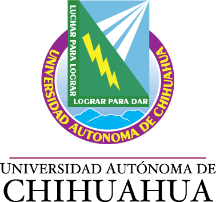 DEL 19 AL 21 DE MARZO DE 2024 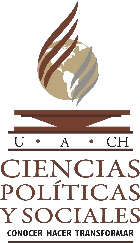 4 Colegio de la Frontera. 5  Periodista y Productora. Ex Consul. Televisa. * horarios, sedes y ponentes sujetos a cambio por disponibilidad Periodista y Escritor de Libros. Presidenta del Instituto Estatal Electoral de Chihuahua. * horarios, sedes y ponentes sujetos a cambio por disponibilidad HORARIO DÍA 1. Martes 19/03/2024 COMENTARIOS LUGAR 9:00 – 10:00 Registro Se tendrá una lista para registro de los estudiantes, con la finalidad de que sea considerado para el Carnet Cultural. COLECH 10:00 – 10:15 Inauguración Bienvenida a los asistentes a cargo del Director MAP. Mario Alberto Duarte Bustillos y del MA. Manuel Omar Barraza Barrón  COLECH 10:15 - 12:00 Conferencia / Inauguración Dra. Adriana Sletza Ortega Ramírez “Contexto Internacional y Retos de las Relaciones Internacionales en México” ORGANIZADOR: MAP. Mario Alberto Duarte Bustillos MODERADOR: Dr. Emilio Alberto López Reyes COLECH 11:00 – 13:30 Presentación de Resultados  Presentación de Encuesta de Desplazamiento y solicitantes de asilo Grupo interdisciplinar en Temas de Migración y CAEF Organizaciones, Movilidad Humana y Desarrollo. ORGANIZADOR: Dr. Daniel Alberto Sierra Carpio MODERADORA: Dra. Martha Aurelia Dena Ornelas POSGRADOSALA 	DE USOS MÚLTIPLES 12:00 – 13:00 Conferencia Mtro. Mario Ruíz Nava “El Fotoperiodismo y sus alcances” ORGANIZADOR: Mtro. Jesús García Galavíz MODERADOR: Mtro. Edgar Yáñez Ortíz COLECH 13:00 – 14:00 Conferencia Mtra. Laura Verónica Corchado Espinoza “Claves para espacios seguros para las mujeres” ORGANIZADOR:  Mtro. David Antonio Armenta Domínguez MODERADOR: Mtro. Samuel García Soto COLECH 14:00 – 16:00 Comida Los asistentes tienen tiempo libre para salir a comer (libre) 16:00 – 17:00 Conferencia Magistral Dra. Patricia Lucila González Rodríguez3 “La Ciencia Política y la Gestión del Conocimiento. Su impacto en las relaciones de poder y el bienestar de las comunidades”. ORGANIZADORA: Mtra. Alma Yolanda Morales Corral MODERADOR: Mtro. Mauro Conde Martínez COLECH HORARIO DÍA 2. Miércoles 20/03/2024 COMENTARIOS LUGAR 9:00 – 10:00 Conferencia Dr. Rigoberto García Ochoa4 “Nexo agua, energía y alimentos en México” ORGANIZADOR: Dr. Antonio Salas Martínez  MODERADOR: Dr. Jesús Velázquez Valadez COLECH 10:00 – 11:00 Conferencia Lic. Manuel Alemán Morales5 “Transformación Laboral en México, nuevas y posibles reformas” ORGANIZADOR: Mtro. Jesús Carlos Martínez Ruíz   MODERADOR: Dr. Jesús Francisco Hinojos Calderón COLECH 11:00 – 12:00 Conferencia Karen Santamaría6 “Inteligencia Artificial aplicada a la Educación en el contexto de la Agenda 2030” ORGANIZADOR: Dr. José Luis Ibave González MODERADOR: M.A. Eloy Díaz Unzueta COLECH 13:00 – 14:00 Conferencia Héctor Raúl Acosta Flores7 “Vivencias de un Diplomático Juarense” ORGANIZADOR: Mtro. Francisco Javier Luévano De La Rosa MODERADOR: Mtro. Víctor Hugo Reyes Díaz COLECH 14:00 – 16:00 Comida Los asistentes tienen tiempo libre para salir a comer (libre) 16:00 – 17:00 Comunicación Lic. Tania Estrada Quezada8 “No es lo que tienes, es lo que haces con lo que tienes”. ORGANIZADOR: Mtro. Ramón Salcido Moreno MODERADORA: Mtra. Verónica Ofelia Lozano Sandoval COLECH 6:00 Ceremonia Rector entrega de edificios HORARIO DÍA 3. Jueves 21/03/2024 COMENTARIOS LUGAR 9:00 – 10:00 Taller Alejandro Almazán9 Taller de Podcast ORGANIZADOR: Mtro. José Luis Verdugo Hernández MODERADOR: Mtro. Héctor Javier López Miranda COLECH 14:30 – 16:00 Comida 	– Verbena  Comida + Evento de Talentos ORGANIZADOR: Mtro. Michel Amador Ruíz MODERADOR: Mtro. Carlos Gerardo Urenda Campos FCPyS EXPLANADA 16:00 Conferencia y Clausura Alejandro Almazán9 “Periodismo 4x4: trabajar las distintas narrativas” ORGANIZADOR: Mtro. José Ramón Ortíz Pérez MODERADORA: Dra. Adriana Guadalupe Varela Prieto  MAP. Mario Alberto Duarte Bustillos COLECH 